Zdjęcia ilustracyjne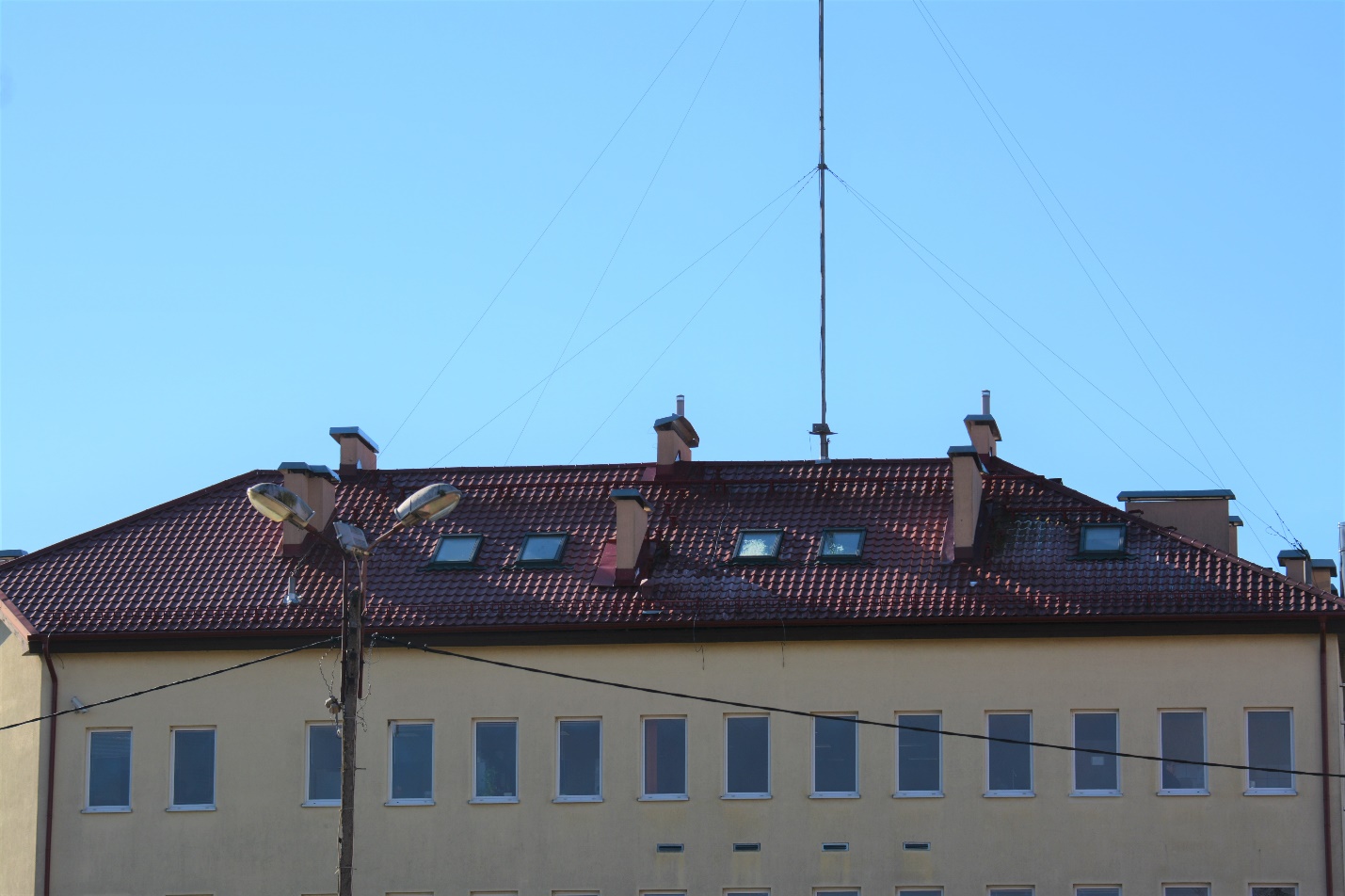 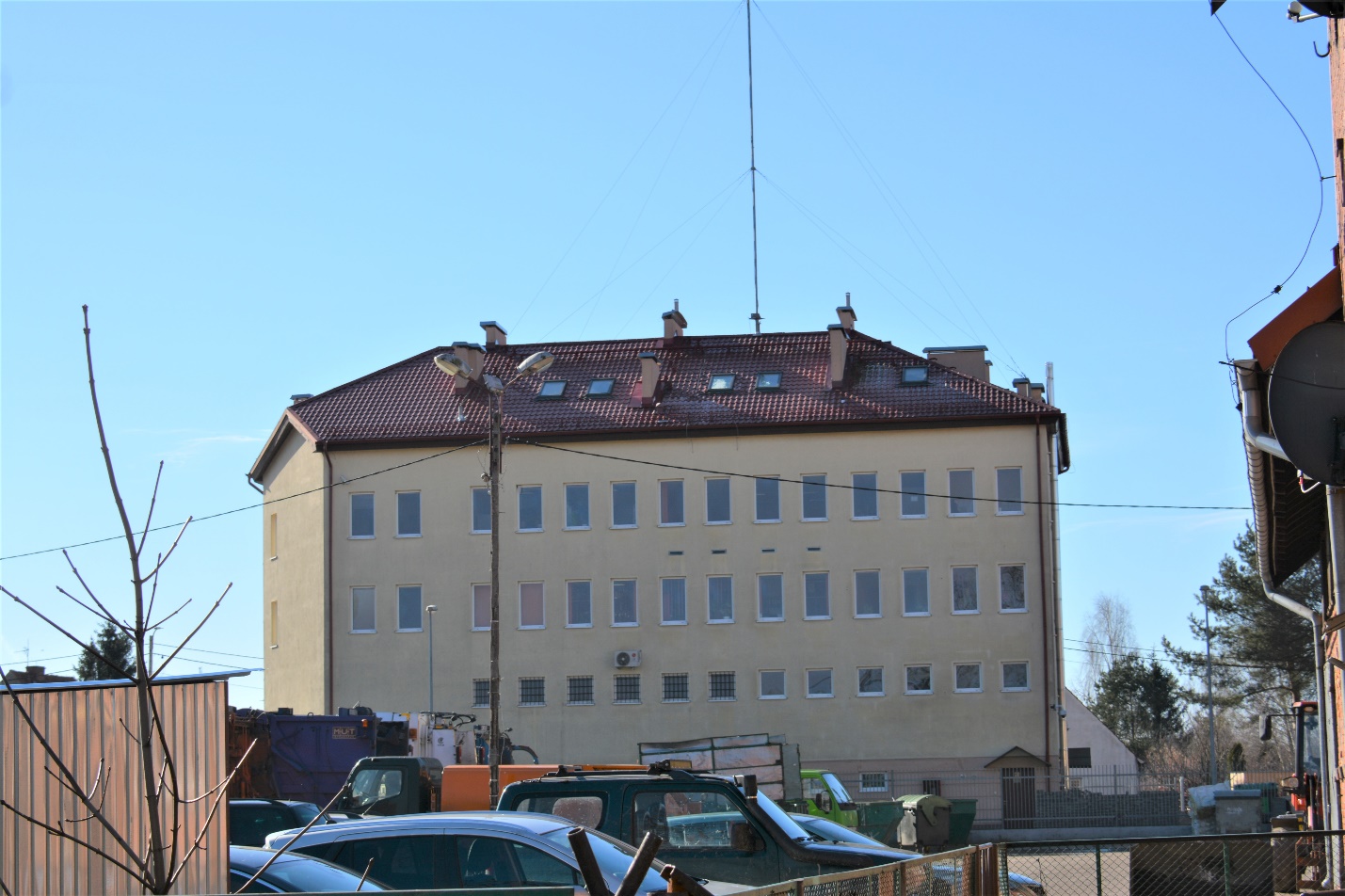 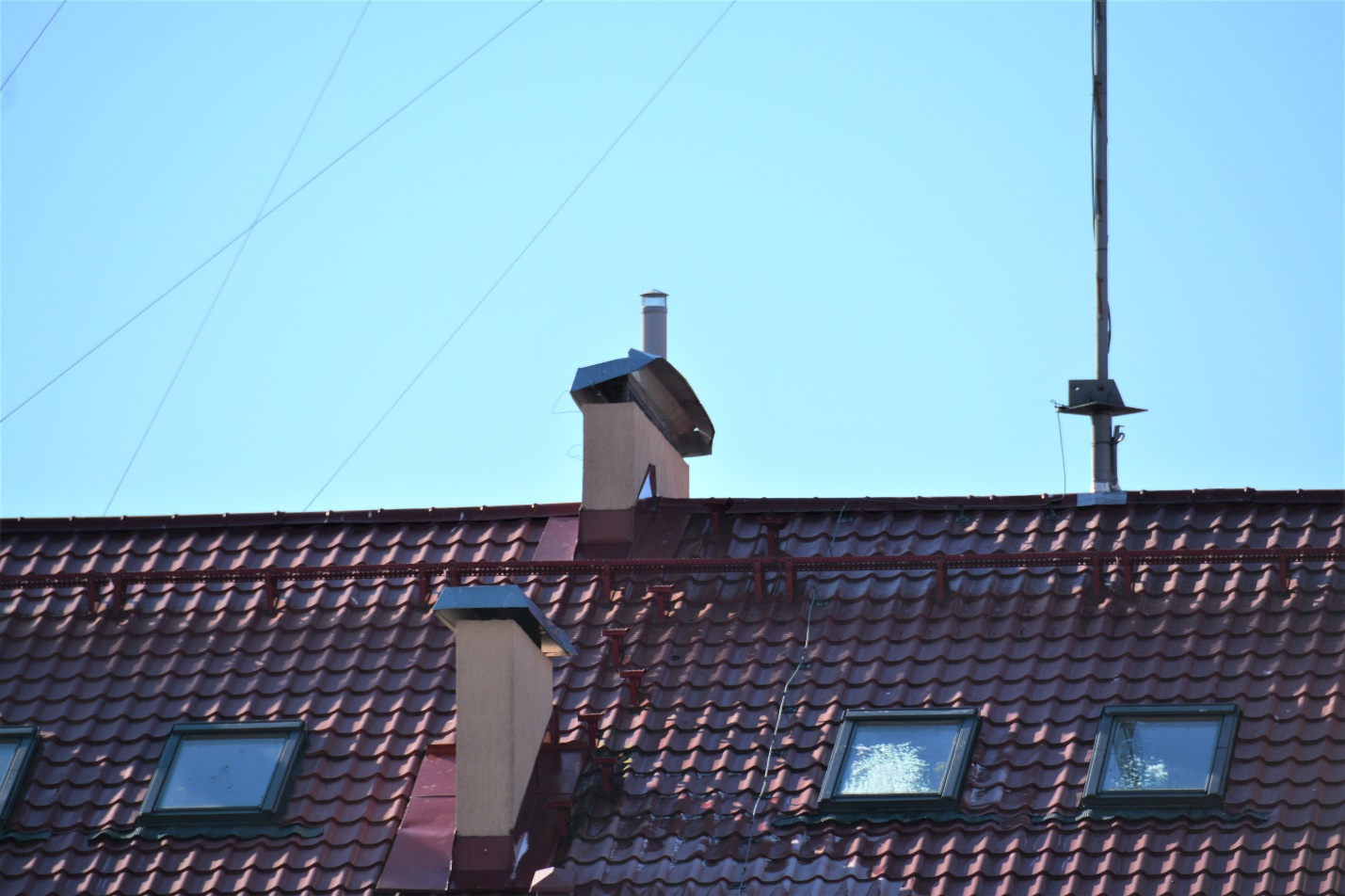 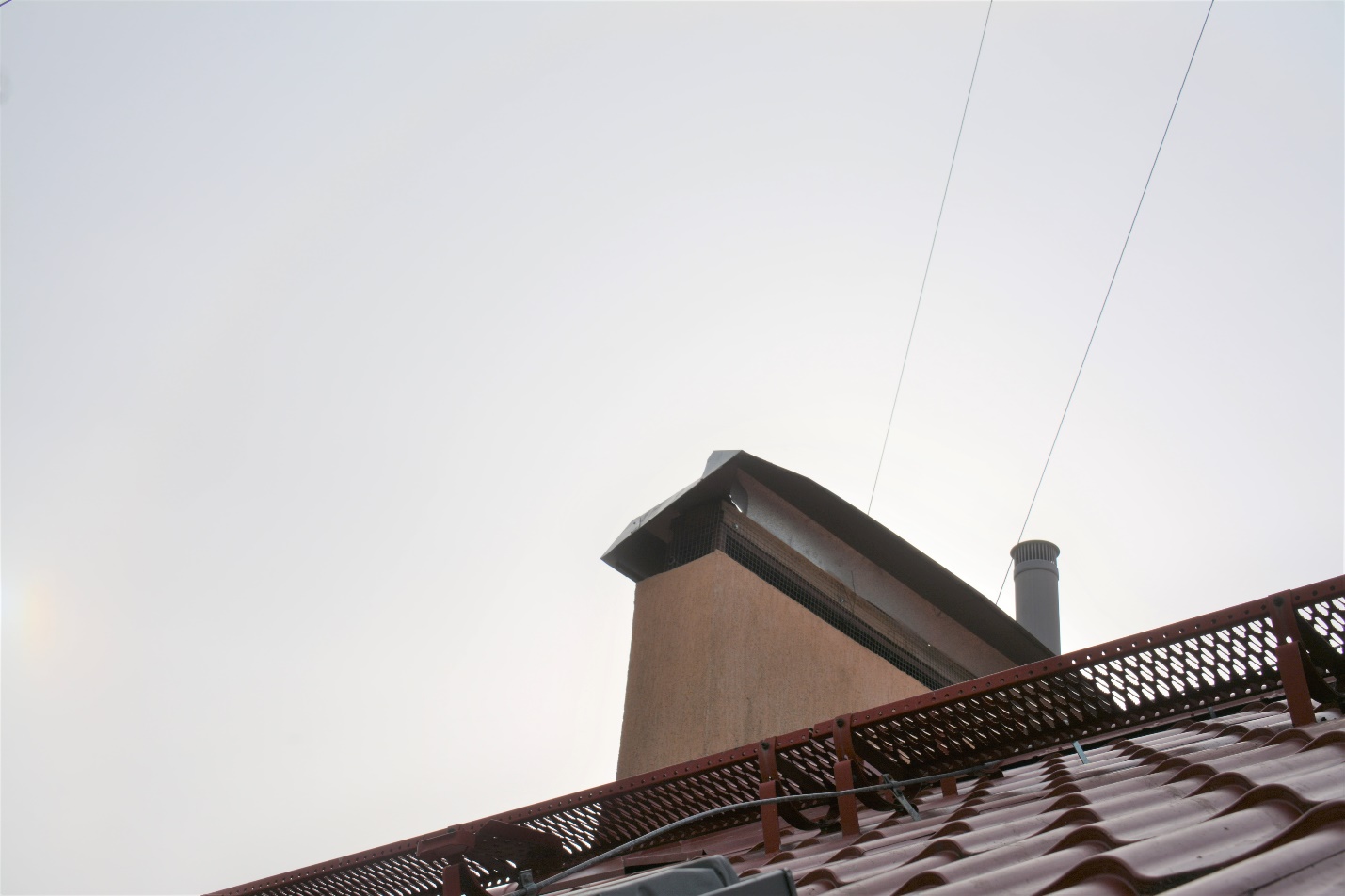 